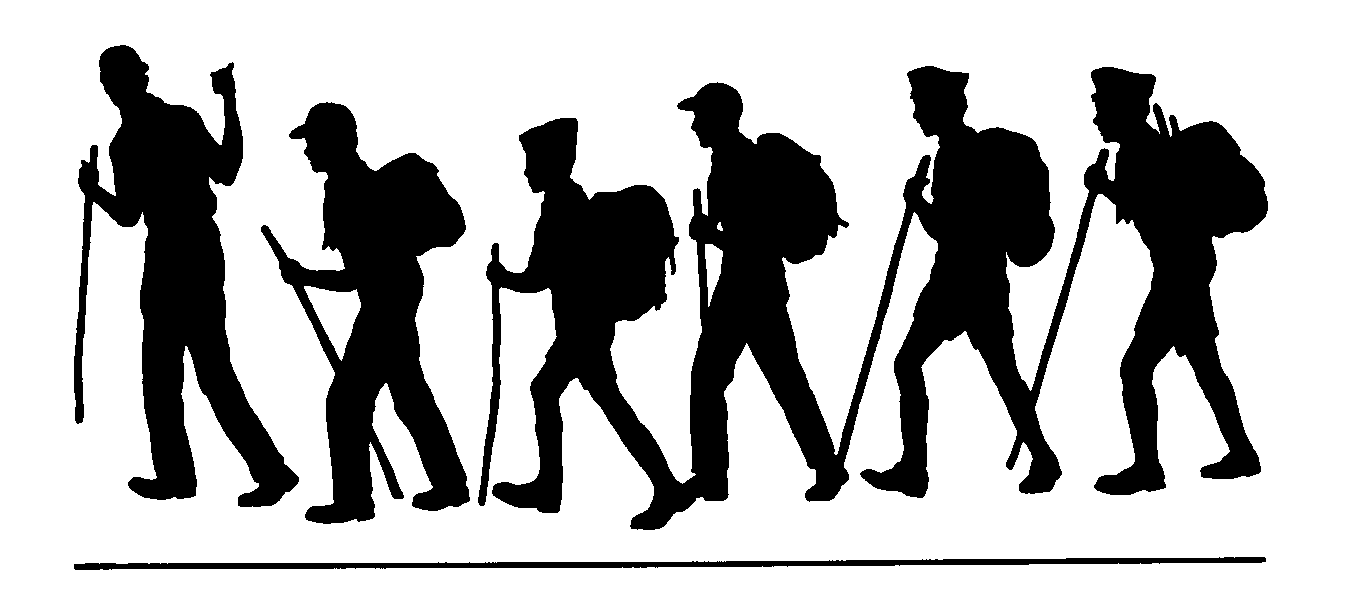 Length (one way)Bull Lake   5 milesPCT             8 milesAsa Lake    8.5 milesSeasonMay/June until first snow until first snowfall.DifficultyEasy to Bull Lake Junction then moderate too strenuous after Junction.MapsCarson-Iceberg WildernessUSGS 7.5Wolf CreekDisaster PeakDardanelle ConeElevation	Beginning	6240’Bull Lake	8640’Junction PCT	8400’Asa Lake	8250’    Carson Ranger District	   1536 South Carson Street	        Carson City, Nevada 	     775-882-2766